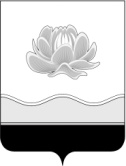 Российская ФедерацияКемеровская область Мысковский городской округСовет народных депутатов Мысковского городского округа(шестой созыв)Р Е Ш Е Н И Еот 18 сентября 2019г. № 47-нОб обеспечении бесплатным двухразовым питанием обучающихся с ограниченными возможностями здоровья в бюджетных                         общеобразовательных организациях Мысковского городского округаПринятоСоветом народных депутатовМысковского городского округа17 сентября 2019 годаВ соответствии с Федеральным законом от 29.12. 2012 № 273- ФЗ «Об образовании в Российской Федерации», Федеральным законом от 06.10. 2003 № 131-ФЗ «Об общих принципах организации местного самоуправления в Российской Федерации», руководствуясь статьей 32 Устава Мысковского городского округа, Совет народных депутатов Мысковского городского округар е ш и л:1. Утвердить Порядок обеспечения бесплатным двухразовым питанием обучающихся с ограниченными возможностями здоровья в бюджетных общеобразовательных организациях Мысковского городского округа, согласно приложению 1 к настоящему решению.2. Утвердить Порядок выплаты денежной компенсации за обеспечение бесплатным двухразовым питанием обучающихся с ограниченными возможностями здоровья в бюджетных общеобразовательных организациях Мысковского городского округа, согласно приложению 2 к настоящему решению.3. Настоящее решение направить главе Мысковского городского округа для подписания и опубликования (обнародования) в установленном порядке.4. Настоящее решение вступает в силу со дня, следующего за днем его официального опубликования, и распространяет свое действие на правоотношения, возникшие с 01.09.2019 года.5. Контроль за исполнением настоящего решения возложить на комитет Совета народных депутатов Мысковского городского округа по развитию экономики, бюджету, налогам и финансам (Н.Н.Таирова).Председатель Совета народных депутатовМысковского городского округа                                                                 А.М. Кульчицкий Глава Мысковского городского округа                                                       Е.В. ТимофеевПриложение № 1к решению Совета народных депутатовМысковского городского округаот 18.09.2019г. № 47-н ПОРЯДОК ОБЕСПЕЧЕНИЯ БЕСПЛАТНЫМ ДВУХРАЗОВЫМ ПИТАНИЕМ ОБУЧАЮЩИХСЯ С ОГРАНИЧЕННЫМИ ВОЗМОЖНОСТЯМИ ЗДОРОВЬЯ В БЮДЖЕТНЫХ ОБЩЕОБРАЗОВАТЕЛЬНЫХ ОРГАНИЗАЦИЯХ МЫСКОВСКОГО ГОРОДСКОГО ОКРУГА1. Настоящий Порядок определяет условия и процедуру обеспечения бесплатным двухразовым питанием обучающихся с ограниченными возможностями здоровья (далее - обучающийся с ОВЗ, обучающиеся с ОВЗ, дети с ОВЗ), зачисленных в бюджетные общеобразовательные организации Мысковского городского округа (далее - бюджетные общеобразовательные организации), осваивающих основные общеобразовательные программы, за исключением осваивающих основные общеобразовательные программы на дому, и не проживающих в организациях.2. Обучающиеся с ОВЗ обеспечиваются бесплатным двухразовым питанием (далее - питание) в виде горячего завтрака и горячего обеда в соответствии с требованиями санитарно-эпидемиологического законодательства.Муниципальные общеобразовательные организации организуют питание самостоятельно, либо с привлечением организации, специализирующейся на оказании услуг по организации общественного питания, на основании заключения договора в соответствии с нормами действующего законодательства.   3. Финансирование расходов на обеспечение бесплатного двухразового питания обучающихся с ОВЗ в муниципальных общеобразовательных организациях осуществляется за счёт средств областного бюджета 95 %,  местного бюджета 5%.4. Стоимость бесплатного двухразового горячего питания из расчета на одного обучающегося с ОВЗ в день составляет 100 руб.5. Обеспечение питанием обучающихся с ОВЗ осуществляется в школьных столовых в дни учебного процесса. В дни непосещения детьми муниципальной общеобразовательной организации бесплатное двухразовое питание не предоставляется (выходные дни, праздничные дни, каникулярный период, в период болезни обучающего и др.).6. Для организации предоставления питания обучающимся с ОВЗ, муниципальные общеобразовательные организации осуществляют следующие функции:1)	обеспечивают информирование родителей (законных представителей) о порядке и условиях предоставления бесплатного двухразового питания;2)	собирают заявления и необходимые документы, предусмотренные настоящим Порядком от родителей (законных представителей);3)	утверждают списки обучающихся с ОВЗ по состоянию на 01 сентября и 01 января каждого года;4) издают правовые акты о предоставлении бесплатного питания в соответствии с настоящим Порядком;5) формируют требуемый пакет документов и предоставляют его в Муниципальное казенное организацию «Управление образованием Мысковского городского округа» в соответствии с настоящим Порядком.7. В целях предоставления обучающемуся с ОВЗ питания один из родителей (законных представителей) обучающегося (далее - заявитель) вправе обратиться в муниципальную общеобразовательную организацию с заявлением о предоставлении двухразового бесплатного питания согласно приложению к настоящему Порядку.Одновременно с заявлением, предусмотренным настоящим пунктом, заявитель предоставляет следующие документы:1) паспорт или иной документ, удостоверяющий личность заявителя;2) заключение психолого-медико-педагогической комиссии;3) свидетельство о рождении ребенка.8. В случае если от имени заявителя действует уполномоченное лицо (далее - представитель), кроме документов, указанных в пункте 7 настоящего Порядка, к заявлению дополнительно представляются паспорт или иной документ, удостоверяющий личность представителя, а также документ, подтверждающий его полномочия.9. Заявитель (его представитель) однократно подает заявление и документы, предусмотренные пунктами 7, 8 настоящего Порядка, на период действия заключения психолого-медико-педагогической комиссии.10. Копии документов, указанных в пунктах 7, 8 настоящего Порядка, представляются заявителем, его представителем одновременно с предъявлением оригиналов.11. Не подлежат приему документы, имеющие подчистки либо приписки, зачеркнутые слова и иные не оговоренные в них исправления, документы, исполненные карандашом, а также документы с серьезными повреждениями, не позволяющими однозначно истолковать их содержание.12. Заявление и документы, предусмотренные пунктами 7, 8 настоящего Порядка, поданные в муниципальную общеобразовательную организацию с 1 по 20 число текущего месяца, рассматриваются директором данной организации не позднее пяти рабочих дней с даты подачи заявления и требуемых документов.В случае если указанное заявление с документами поданы после 20 числа текущего месяца, то они подлежат рассмотрению директором муниципальной общеобразовательной организации в следующем месяце.Если последний день указанного срока приходится на нерабочий день, то днем окончания срока считается первый следующий за ним рабочий день.Для осуществления учета обучающихся с ОВЗ, получающих бесплатное двухразовое питание, и контроля за целевым расходованием областных и бюджетных средств, выделяемых на бесплатное питание данных обучающихся, муниципальная общеобразовательная организация ведет табель по учету питания детей с ОВЗ, который ежемесячно сдается в Муниципальное казённое организацию «Управление образованием Мысковского городского округа» до 5 числа текущего месяца.13. Директор муниципальной общеобразовательной организации издает приказ о предоставлении обучающимся с ОВЗ питания не позднее пяти рабочих дней со дня подачи заявления и документов, указанных в пунктах 7,8 настоящего Порядка, а также уведомляет о принятом решении заявителя в течение трех рабочих дней со дня издания данного приказа.В случае принятия решения об отказе в предоставлении обучающемуся с ОВЗ питания заявитель (его представитель) извещаются об этом письменно в трехдневный срок с указанием причины отказа.14. Основанием для принятия директором муниципальной общеобразовательной организации решения об отказе в предоставлении обучающемуся с ОВЗ питания является:1) непредставление или представление не в полном объеме документов, указанных в пунктах 7, 8 настоящего Порядка;2) наличие в представленных документах недостоверных сведений.15. Замена питания на компенсацию не производится.16. Основаниями для прекращения предоставления обучающемуся с ОВЗ питания являются:1) обращение одного из родителей (законных представителей) обучающегося с соответствующим заявлением;2) истечение срока действия заключения психолого-медико-педагогической комиссии;3) прекращение образовательных отношений;4) смерть обучающегося.Предоставление обучающемуся с ОВЗ питания в случаях, предусмотренных в настоящем пункте, прекращается со дня наступления указанного обстоятельства.17. Ответственность за определение права обучающихся с ОВЗ на получение горячего двухразового бесплатного питания и достоверность сведений о ежедневной фактической посещаемости детей с ОВЗ возлагается на директора муниципальной общеобразовательной организации.18. Родители (законные представители) детей с ОВЗ, обучающихся в муниципальных общеобразовательных организациях несут ответственность за достоверность представленных документов в соответствии с настоящим Порядком.19. Родители (законные представители) детей с ОВЗ, обучающихся в муниципальных общеобразовательных организациях обязаны в течение 10 (десяти) календарных дней с момента наступления обстоятельств, влекущих изменение или прекращение прав обучающегося с ОВЗ на обеспечение питания, в письменной форме извещать директора данной организации о наступлении таких обстоятельств.При выявлении обстоятельств, влекущих прекращение права на обеспечение питанием, питание прекращается с числа наступления таких обстоятельств.20. В случае представления заявителем (его представителем) документов, содержащих недостоверные сведения, бюджетные средства, затраченные на обеспечение питанием обучающихся с ОВЗ, предусмотренные настоящим Порядком, подлежат возврату заявителем (законным представителем) в бюджет Мысковского городского округа в соответствии с действующим законодательством.21. Контроль за целевым расходованием областных и местных бюджетных средств, поступающих на обеспечение питания для детей с ОВЗ, обучающихся в муниципальных общеобразовательных организациях, возлагается на Муниципальное казённое учреждение «Управление образованием Мысковского городского округа».                                                                       Приложение к Порядку обеспечения бесплатным двухразовым питанием обучающихся с ограниченными возможностями здоровья в бюджетных общеобразовательных организациях Мысковского городского округаДиректору муниципальной общеобразовательной организации ______________________________________________________________________________________________________                                                                                  ФИО (родителя, законного представителя)                                                                                      проживающего по адресу, телефон___________________________________ЗАЯВЛЕНИЕо предоставлении бесплатного двухразового питанияПрошу Вас предоставить с «___»_______20__ г. бесплатное  двухразовое питаниемоему сыну (моей дочери)	ученику (ученице)	«	» класса, так как ребенок имеет статус ОВЗ (ограниченные  возможности здоровья), на основании  заключения  ПМПК №_________.	С Порядком обеспечения бесплатным двухразовым питанием обучающихся с ограниченными возможностями здоровья в бюджетных общеобразовательных организациях Мысковского городского округа, ознакомлен (ознакомлена).           Обязуюсь незамедлительно со дня наступления случая, влекущего прекращение бесплатного двухразового питания (утраты права на получения бесплатного питания), письменно сообщить директору муниципальной образовательной организации, о таких обстоятельствах.Несу полную ответственность за подлинность и достоверность сведений, изложенных в настоящем заявлении.«__»_______20__г.                                                                                            ____________	    (подпись)Приложение № 2к решению Совета народных депутатовМысковского городского округаот 18.09.2019г. № 47-н ПОРЯДОКВЫПЛАТЫ ДЕНЕЖНОЙ КОМПЕНСАЦИИ ЗА ОБЕСПЕЧЕНИЕ БЕСПЛАТНЫМ ДВУХРАЗОВЫМ ПИТАНИЕМ ОБУЧАЮЩИХСЯ С ОГРАНИЧЕННЫМИ ВОЗМОЖНОСТЯМИ ЗДОРОВЬЯ В БЮДЖЕТНЫХ ОБЩЕОБРАЗОВАТЕЛЬНЫХ ОРГАНИЗАЦИЯХ МЫСКОВСКОГО ГОРОДСКОГО ОКРУГА1. Настоящий Порядок определяет условия и процедуру предоставления денежной компенсации за обеспечение бесплатным двухразовым питанием обучающихся с ограниченными возможностями здоровья, зачисленных в бюджетные общеобразовательные организации Мысковского городского округа и осваивающих основные общеобразовательные программы на дому (далее - компенсация, питание, обучающийся на дому, организация).2. На детей обучающихся на дому, предоставляются ежемесячные компенсационные денежные выплаты на бесплатное двухразовое питание (далее - компенсационная выплата).3. Финансирование расходов на обеспечение компенсационных выплат обучающимся на дому осуществляется за счёт средств  областного бюджета 95 %, местного бюджета 5%.4. Размер компенсационной выплаты на одного ребенка обучающегося на дому рассчитан по стоимости бесплатного двухразового питания в день для обучающихся детей с ОВЗ в муниципальных общеобразовательных организациях Мысковского городского округа и составляет 100 (сто)  рублей в день.5. Для предоставления компенсационной выплаты на питание родителям (законным представителям) на детей обучающимся на дому, организации осуществляют следующие функции:1)	обеспечивают информирование родителей (законных представителей) о порядке и условиях предоставления компенсационной выплаты;2)	собирают заявления и документы, предусмотренные настоящим Порядком от родителей (законных представителей);3)	утверждают списки детей обучающихся на дому, по состоянию на 01 января и 01 сентября каждого года;4) издают правовые акты о предоставлении бесплатного питания в соответствии с настоящим Порядком;5) формируют требуемый пакет документов и предоставляют его в Муниципальное казенное организацию «Управление образованием Мысковского городского округа» в соответствии с настоящим Порядком.6. В целях предоставления обучающемуся на дому питания один из родителей (законный представитель) обучающегося (далее - заявитель) обращается в организацию с заявлением о выплате денежной компенсации за обеспечение бесплатным двухразовым питанием обучающегося на дому согласно приложению к настоящему Порядку (далее – заявление о выплате компенсации) и представляет следующие документы:1) паспорт или иной документ, удостоверяющий личность заявителя;2) заключение психолого-медико-педагогической комиссии;3) заключение (справка) медицинской организации об индивидуальном обучении на дому;4) сведения о банковских реквизитах и номере лицевого счета банковского счета заявителя (при наличии).7. В случае если от имени заявителя действует уполномоченное лицо (далее - представитель), кроме документов, указанных в 6 настоящего Порядка, к заявлению дополнительно представляются паспорт или иной документ, удостоверяющий личность представителя, а также документ, подтверждающий его полномочия.8. Заявитель (его представитель) однократно подает заявление и документы, предусмотренные пунктами 6, 7 настоящего Порядка, на период действия заключения психолого-медико-педагогической комиссии.9. Копии документов, указанных в пунктах 6, 7 настоящего Порядка, представляются заявителем, его представителем одновременно с предъявлением оригиналов.10. Не подлежат приему документы, имеющие подчистки либо приписки, зачеркнутые слова и иные не оговоренные в них исправления, документы, исполненные карандашом, а также документы с серьезными повреждениями, не позволяющими однозначно истолковать их содержание.11. Заявления о выплате компенсации, поданные в организации с 1 по 20 число текущего месяца, рассматриваются руководителем организации не позднее пяти рабочих дней с даты подачи заявления. Заявления о выплате компенсации, поданные после 20 числа текущего месяца, рассматриваются руководителем организации в следующем месяце.Если последний день указанного срока приходится на нерабочий день, то днем окончания срока считается первый, следующий за ним рабочий день.12. Директор организации издает приказ о выплате компенсации, а также уведомляет о принятом решении заявителя (представителя) в течение трех рабочих дней со дня его издания.В случае принятия решения об отказе в выплате компенсации заявитель (представитель) извещаются об этом письменно в трехдневный срок с указанием причины отказа.13. Основанием для принятия директором организации решения об отказе в выплате компенсации является:1) непредставление или представление не в полном объеме документов, указанных в 6, 7 настоящего Порядка;2) наличие в представленных документах недостоверных сведений.14. Компенсация предоставляется на срок действия заключения психолого-медико-педагогической комиссии, заключения (справки) медицинской организации об индивидуальном обучении на дому и выплачивается заявителю ежемесячно путем перечисления на его лицевой банковский счет или через отделение почтовой связи по месту жительства (пребывания) заявителя (по его желанию) в течение 7 рабочих дней со дня принятия решения о выплате компенсации.В случае изменения сведений о почтовом адресе места жительства (пребывания) или банковских реквизитах, номере лицевого банковского счета заявителя, заявитель предоставляет необходимые сведения в организацию в течение 10 дней с момента изменения данных сведений.15. Основаниями для прекращения выплаты компенсации являются:1) обращение заявителя (его представителя) с заявлением о прекращении выплаты компенсации;2) истечение срока действия заключения психолого-медико-педагогической комиссии;3) истечение срока действия заключения (справки) медицинской организации об индивидуальном обучении на дому;3) прекращение образовательных отношений;4) отобрание обучающегося у заявителя органом опеки и попечительства в случае угрозы жизни или здоровью обучающемуся.5) смерть обучающегося.Выплата компенсации в случаях, предусмотренных в подпунктах 1 - 5 настоящего пункта, прекращается со дня наступления указанного обстоятельства.Решение о прекращении выплаты компенсации принимается директором  организации в форме приказа не позднее трех рабочих дней со дня наступления обстоятельств, предусмотренных настоящим пунктом.Организация в течение трех рабочих дней направляет заявителю уведомление о прекращении выплаты компенсации со дня принятия решения о прекращении выплаты компенсации.16. Основаниями для приостановления выплаты компенсации являются:1) лишение или ограничение родительских прав (прекращение прав и обязанностей опекуна или попечителя) заявителя, которому была предоставлена выплата компенсации;2) признание заявителя судом безвестно отсутствующим или объявление умершим;3) смерть заявителя, которому была предоставлена выплата компенсации;4) признание заявителя судом недееспособным или ограничено дееспособным;5) прекращение опеки или попечительства заявителя в отношении, обучающегося на дому;6) усыновление обучающегося на дому третьим лицом, не являющимся заявителем, которому была предоставлена выплата компенсации.В случае наступления одного из обстоятельств, предусмотренных настоящим пунктом, выплата компенсации приостанавливается с 1 числа месяца, следующего за месяцем, в котором наступило указанное событие.Решение о приостановлении выплаты компенсации принимается директором организации в форме приказа не позднее трех рабочих дней со дня наступления обстоятельства, предусмотренного настоящим пунктом.Организация направляет заявителю (за исключение оснований предусмотренных подпунктами 2, 3 настоящего пункта) уведомление о приостановлении выплаты компенсации в течение трех рабочих дней со дня принятия решения о приостановлении выплаты компенсации.17. В случае принятия решения о приостановлении компенсации и обращения другого родителя (законного представителя) обучающегося на дому с заявлением о выплате компенсации организация в течение 7 рабочих дней со дня подачи указанного заявления осуществляет перерасчет размера компенсации за период приостановления выплаты компенсации.Возобновление выплаты компенсации осуществляется со дня, следующего за днем поступления соответствующего заявления в организацию от другого родителя (законного представителя) обучающегося на дому с приложением документов, предусмотренных пунктами 6, 7 настоящего Порядка.Решение о возобновлении выплаты компенсации принимается руководителем организации в форме приказа не позднее трех рабочих дней со дня наступления обстоятельства, предусмотренного настоящим пунктом.18. Размер компенсации рассчитывается с учетом учебного плана исходя из учебной недельной нагрузки при условии организации обучения по состоянию здоровья на дому, за исключением периодов нахождения обучающегося на лечении, а также периодов его санаторного оздоровления, в которых проводятся необходимые лечебные, реабилитационные и оздоровительные мероприятия на основании предоставленных заявителем (его представителем) подтверждающих документов.19. Компенсация, выплаченная заявителю на основании представленных им документов, содержащих недостоверные сведения, влияющих на назначение компенсации, а также излишне выплаченная заявителю сумма компенсации подлежит возврату заявителем в бюджет Мысковского городского округа соответствии с действующим законодательством.20. Предоставление компенсационной выплаты осуществляется Муниципальным казённым учреждением «Управление образованием Мысковского городского округа» на основании приказа организации путем перечисления денежных средств на счет, указанный заявителем.21. Родители (законные представители) детей обучающихся на дому, несут ответственность за достоверность представленных документов в соответствии с настоящим Порядком22. Контроль за целевым расходованием областных и местных бюджетных средств, поступающих на компенсационную выплату, возлагается на Муниципальное казенное учреждение «Управление образованием Мысковского городского округа».Приложение к Порядку выплаты денежной компенсации за обеспечение бесплатным двухразовым питанием обучающихся с ограниченными возможностями здоровья в бюджетных общеобразовательных организациях Мысковского городского округаДиректору  муниципальной                                                                                                общеобразовательной организации                                                                                         _____________________________________________________________________________________________________                                                                                      ФИО (родителя, законного представителя)                                                                                      проживающего по адресу, телефон__________________________________Заявлениео выплате денежной компенсации за обеспечение бесплатным двухразовым питанием обучающегося на домуЯ,______________________________________________________________________ФИО заявителяпрошу предоставить денежную выплату на  питание  моему(ей) сыну дочери)____________________________________________________________________,                                                                      (ФИО обучающегося, год рождения)ученику (цы) ____ класса на период с «__»_____20__г.  по  «__»_____20__г., 	в связи с тем, что он (она) является ребёнком с ОВЗ и находится на домашнем обучении.С Порядком выплаты денежной компенсации за обеспечение бесплатным двухразовым питанием обучающихся с ограниченными возможностями здоровья в бюджетных общеобразовательных организациях Мысковского городского округа, ознакомлен (ознакомлена).	Обязуюсь незамедлительно со дня наступления случая, влекущего прекращение предоставления ежемесячной денежной компенсационной выплаты (утраты права на получения ежемесячной денежной компенсационной выплаты), письменно сообщить директору муниципальной образовательной организации, о таких обстоятельствах.Несу полную ответственность за подлинность и достоверность сведений, изложенных в настоящем заявлении.Основание:заключение ПМПК №_______от «___ »______20__ г., заключение (справка) медицинской организации об индивидуальном обучении на дому.«__»_______20__г.                                                                              ____________                                                                                                                                                                               (подпись)